Publicado en   el 16/01/2015 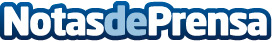 Once convocados del ENA para el Catalunya OpenNATACION Once convocados del ENA para el Catalunya Open  Datos de contacto:Nota de prensa publicada en: https://www.notasdeprensa.es/once-convocados-del-ena-para-el-catalunya-open Categorias: Otros deportes http://www.notasdeprensa.es